STEAM-проект  «Выставка современного искусства»1. Планирование проекта: Задаем детям вопрос: Как мы можем помочь работникам музея современного искусства открыть незаконченную  выставку?Дети предложили:Создать картиныСоздать  арт-объекты для музеяСоздать мозаичные картины2.Реализация проекта3.Какие задачи детского развития были решеныУмение работать в парах, малых группахРисование геометрических фигур с помощью программирования роботовРазвитие конструктивных умений детейРасширение словарного запаса  (витраж, арт-объект)Развитие понимания пространственных представлений (ориентировка в расположении частей, понимание направлений справа-слева, сверху-снизу)Развитие навыков коммуникации и умений работать в группеРазвитие воображения и творческого мышленияРазвитие сенсорных способов познания математического материала (форма, цвет)Овладение математическими способами познания действительности (счет, измерение, простейшие вычисления)Развитие навыков сотрудничества детей и взрослых, детей между собой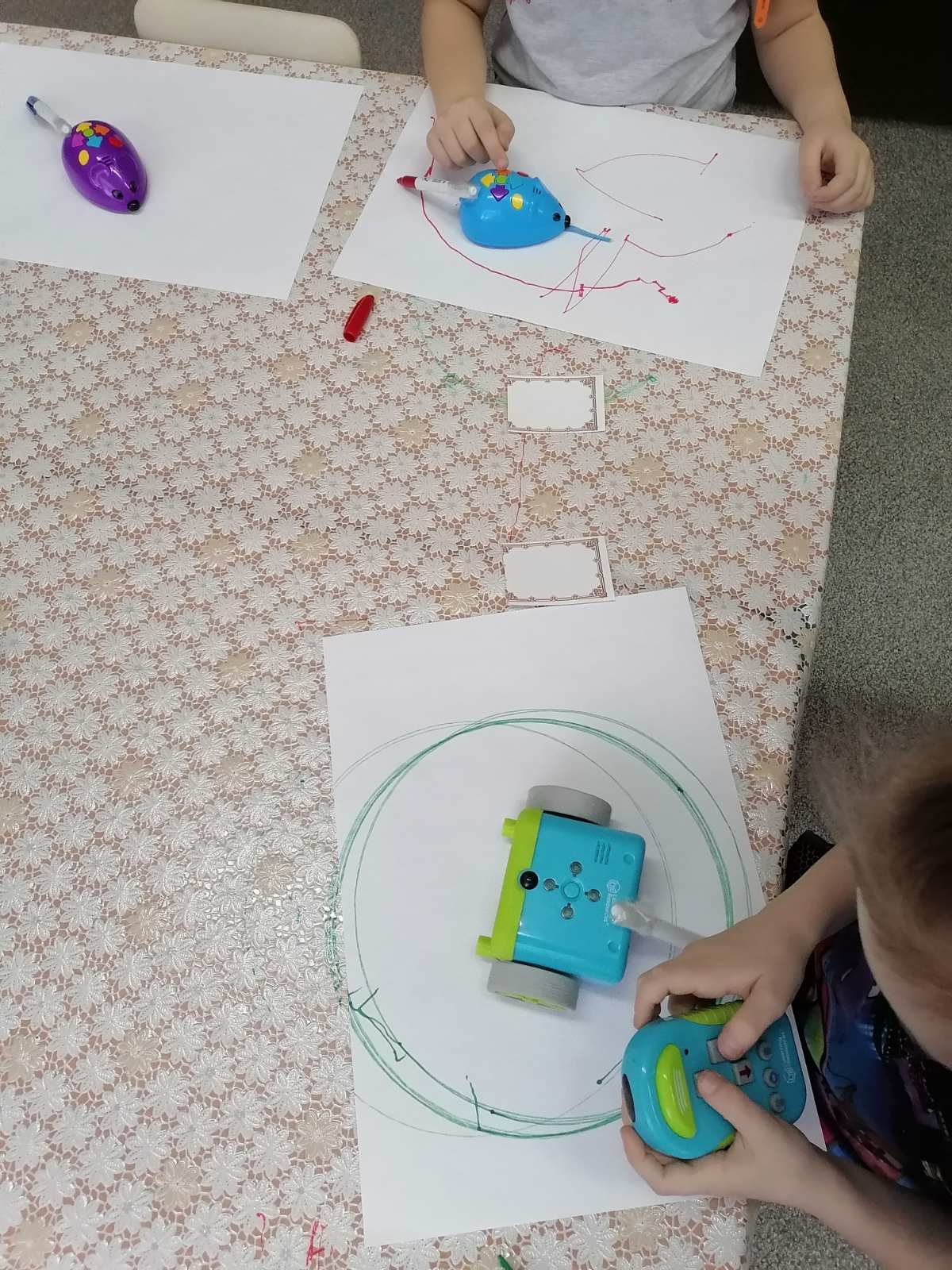 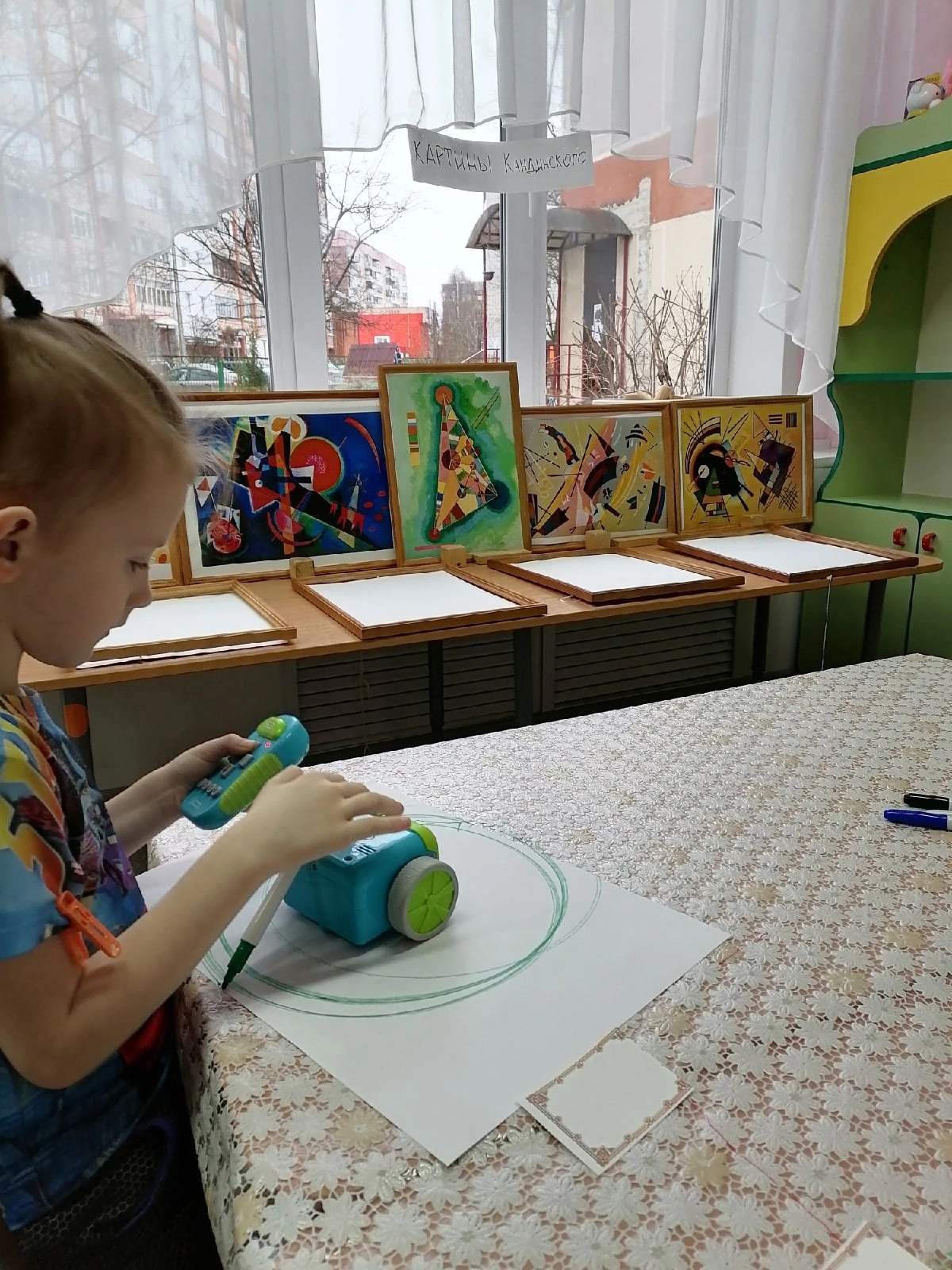 Фото 1                                                      Фото 2Рисование картин с помощью программируемых игрушек(робота Ботли и Робомыши)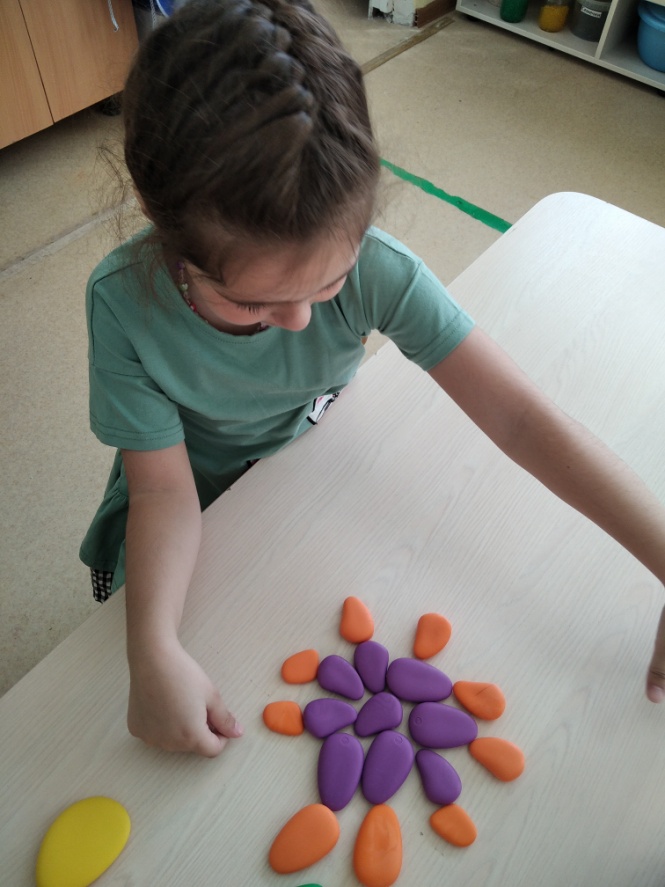 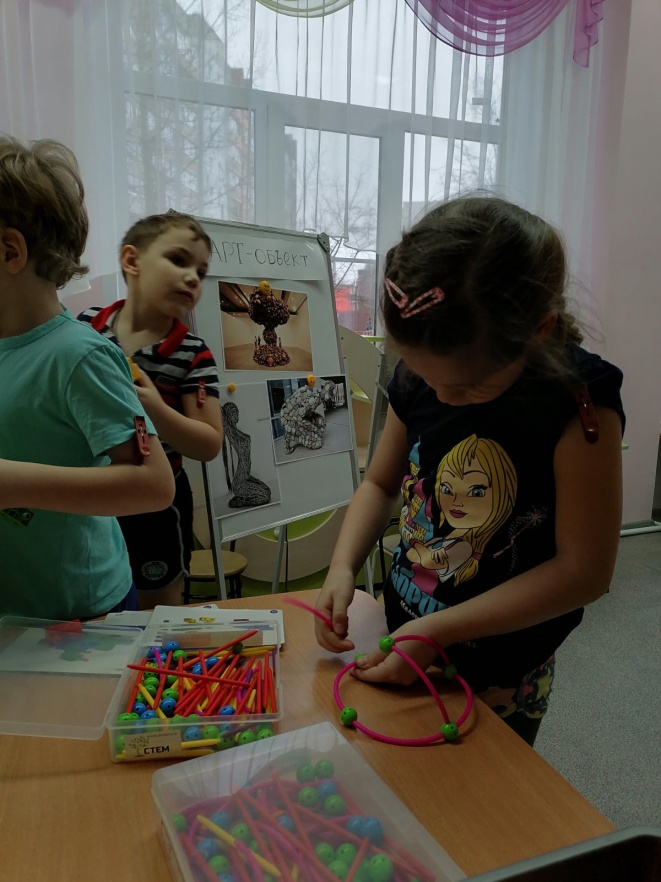              Фото 3                                                                        Фото 4Создание арт-объекта                                          Создание мозаичной картины   из 3d конструктора   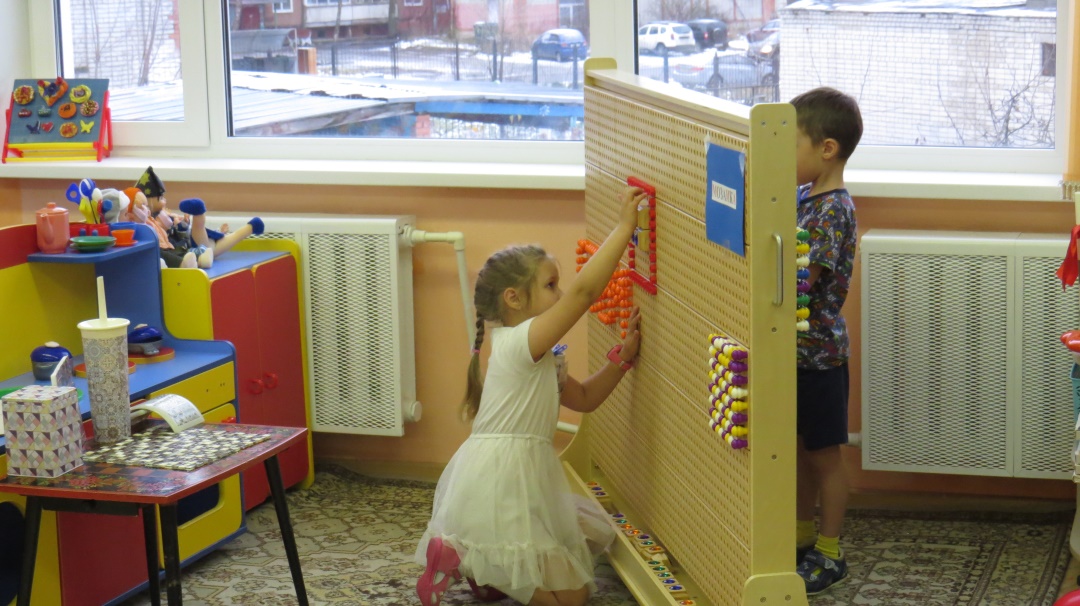                                                               Фото 5                           Создание мозаичной картины на STEM - стенеДетский вопросЦентры активностиДеятельность детейОснащение РППССоздание картинЦентр математикиПовторяем геометрические фигуры, счет Картины художника В.В. КандинскогоСоздание картинЦентр искусстваРисуем картину из геометрических фигур (фото1, фото 2)Листы А3, маркеры, скотч, программируемые игрушки Робомыши и роботы БотлиСоздание картинЦентр грамоты и письмаПридумываем название картины и подписываемМаркеры, этикеткиСоздание картинЦентр науки Измеряем длину шага разных роботовЛисты А3, маркеры, программируемые игрушки Робомышь, Ботли, таблицы для фиксирования результатов измерений, условные мерки (кубик, деталь конструктора Lego Duplo, линейка)Создание арт-объектовЦентр наукиИзучаем различные материалыКамни, железо, пластикСоздание арт-объектовЦентр конструированияСтроим различные фигуры(Фото 3)Разнообразные конструкторы на выбор: Lego Duplo, Kinex, 3d конструктор, соединяющиеся кубикиСоздание арт-объектовЦентр грамоты и письмаДаем название своему объекту и записываем егоМаркеры, этикеткиСоздание мозаичных картинЦентр наукиИсследование картин из мелких стеколМозаичные картины, игровой набор «Зумми. Цифровой микроскоп»Создание мозаичных картинЦентр математикиСоздаем мозаичную картину(фото 4,5)STEM- стена,  кристаллы, Радужные камушкиСоздание мозаичных картинЦентр грамоты и письмаПридумываем название картины и записываем егоМаркеры, этикетки